Здравствуйте!       Присылать работы в Excel !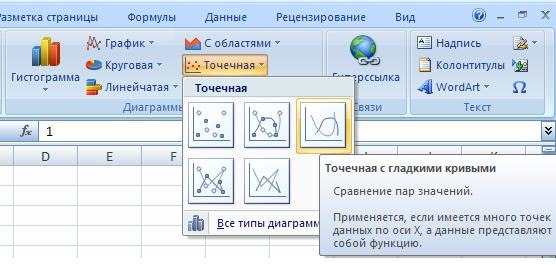 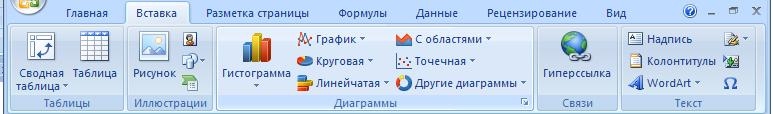 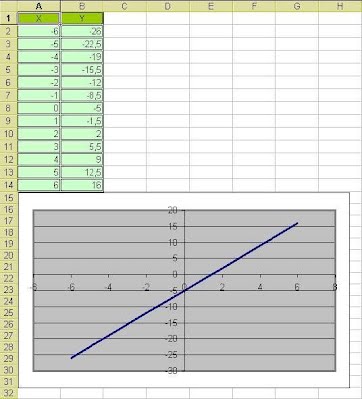 